Курсы повышения квалификации для специалистов и руководителейЭкспертиза оснований и фундаментов зданий и сооруженийВ ходе обучения детально рассматриваются методики и инструментарий проведения строительно-технической экспертизы оснований и фундаментов зданий и сооружений с практическими примерами.Цель курса: изучение теоретических основ и получение практических навыков при проведении экспертиз в области оснований и фундаментов.Разделы курса: 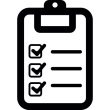 Продолжительность курса: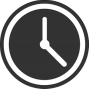 72 часа (заочно, с частичным отрывом от работы)Начало занятий: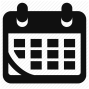 12.11.2018 г.        26.11.2018 г.        10.12.2018 г.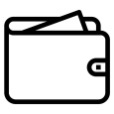 Стоимость курса: 16 500 руб. Место проведения занятий: Учебные аудитории института архитектуры, строительства и дизайна, Лермонтова 83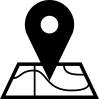 Как записаться на курсы: Для того чтобы стать нашим слушателем, Вам необходимо заполнить договор  и   направить на наш  e-mail  адрес : course_istu@mail.ru.  или связаться с куратором курсов по телефонному номеру: +7(3952) 40-54-12, 8-950-124-83-46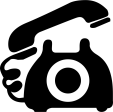 Нормативно правовые основы экспертизы оснований и фундаментов зданий и сооруженийЭкспертиза данных инженерно-геологических и гидрогеологических изысканий при проектировании оснований и фундаментовЭкспертиза проектных решений оснований и фундаментов зданий и сооружений  Экспертиза технологических решений при устройстве фундаментов различных типовТехнологии усиления оснований и фундаментовЭкспертиза биоповрежденийЭкспертиза технического состояния оснований и фундаментов зданий и сооружений